ПриложениеУТВЕРЖДЕНОприказом ОмГТУот 10.04.2024 №479  ПОЛОЖЕНИЕо порядке проверки текстов учебных и научных работ  обучающихся и научно-педагогических работников ОмГТУ, соискателей ученой степени кандидата или доктора наук на наличие неправомерных заимствованийОбщие положенияНастоящее Положение о порядке проверки текстов учебных и научных работ обучающихся и научно-педагогических работников ОмГТУ, соискателей ученой степени кандидата или доктора наук на наличие неправомерных заимствований (далее – Положение) устанавливает порядок осуществления проверки текстов отдельных видов учебных и научных работ / изданий, подготовленных в ОмГТУ (далее – тексты работ). Настоящее Положение обязательно для применения научно-педагогическими работниками, сотрудниками управления научной информацией, библиотеки, издательства ОмГТУ, обучающимися университета и соискателями ученой степени кандидата или доктора наук.1.3 	Настоящее Положение разработано в соответствии с законодательством Российской Федерации и организационно-распорядительными документами ОмГТУ:Гражданский кодекс РФ. Часть IV от 18.12.2006 № 230-ФЗ (далее – Гражданский кодекс РФ);Федеральный закон «Об образовании в Российской Федерации» от 29.12.2012 
№ 273-ФЗ (далее – Федеральный закон № 273-ФЗ);Постановление Правительства РФ от 24.09.2013 № 842 «О порядке присуждения ученых степеней» (далее – Постановление Правительства РФ № 842);ГОСТ Р 7.0.5-2008 «Библиографическая ссылка. Общие требования и правила составления» (далее – ГОСТ Р 7.0.5);ГОСТ Р 7.0.100-2018 «Библиографическая запись. Библиографическое описание. Общие требования и правила составления» (далее – ГОСТ Р 7.0.100);ГОСТ Р 7.0.108-2022 «Библиографические ссылки на электронные документы, размещенные в информационно-коммуникационных сетях. Общие требования к составлению и оформлению» (далее – ГОСТ Р 7.0.108);Приказ Министерства образования и науки Российской Федерации от 29.06.2015 № 636 «Об утверждении порядка проведения государственной итоговой аттестации по образовательным программам высшего образования – программам бакалавриата, программам специалитета и программам магистратуры» (далее – Приказ Минобрнауки РФ № 636);Приказ Министерства образования и науки Российской Федерации от 18.03.2016 № 227 «Об утверждении Порядка проведения государственной итоговой аттестации по образовательным программам высшего образования – программам подготовки научно-педагогических кадров в аспирантуре (адъюнктуре), программам ординатуры, программам ассистентуры-стажировки» (далее – Приказ Минобрнауки РФ № 227);Положение «О порядке проведения государственной итоговой аттестации по образовательным программам высшего образования – программам бакалавриата, программам специалитета и программам магистратуры», принято на заседании ученого совета ФГАОУ ВО «Омский государственный технический университет» (протокол от 31.03.2023 № 4) (далее – Положение о государственной итоговой аттестации);Положение об итоговой аттестации по программам научных и научно-педагогических кадров в аспирантуре, принято решением ученого совета ФГАОУ ВО «Омский государственный технический университет» (протокол от 28.04.2023 № 6);П ОмГТУ 53.02-2019 «Положение. О редакционно-издательском совете», утверждено ректором ОмГТУ 11.12.2019 (далее – П ОмГТУ 53.02).Термины, определения и сокращенияВ Положении применены следующие термины с соответствующими определениями и сокращения:библиографическая ссылка (ссылка): совокупность библиографических сведений о цитируемом, рассматриваемом или упоминаемом документе, необходимых для его идентификации и поиска;искусственно сгенерированный текст: автоматизированный контент, обрабатываемый с помощью инструментов искусственного интеллекта;некорректное заимствование: приведение выдержки из чужого текста, не оформленное в соответствии с правилами цитирования, без приведения полной библиографической информации об источнике;неправомерное (неправомочное) заимствование: использование в работе информации из опубликованных материалов без ссылки на автора и (или) источник, с некорректным характером или превышением объема заимствования (несамостоятельность выполнения работы);оригинальность текста (документа, работы): характеристика текста, выражаемая в процентах, с определенной достоверностью показывающая, насколько данный текст не дублирует другие тексты, имеющиеся в информационных базах системы проверки на заимствования;правомерное заимствование: обоснованное целями цитирования использование в своем учебном или научном тексте части текста другого автора с обязательным указанием (ссылкой) на автора и источник заимствования, оформленные в соответствии с установленными правилами цитирования;рукопись: авторский оригинал, т. е. экземпляр произведения, который автор сдает в издательство;самоцитирование: перемещение одного и того же фрагмента текста из одной публикации автора в другую;система проверки на заимствования: информационная система для проверки текстов на наличие неправомерных заимствований.В Положении применены следующие сокращения:ВКР: выпускная квалификационная работа.НИР: научно-исследовательская работа.НПР: научно-педагогические работники.НТС: научно-технический совет.РИС: редакционно-издательский совет.Цели и задачиЦели Положения:повышение эффективности научно-образовательного процесса и соблюдение авторских прав в соответствии с Гражданским кодексом РФ;обеспечение научной добросовестности обучающихся и НПР;развитие у обучающихся качеств, необходимых в НИР и требующих проявления профессионализма, самостоятельности мышления, личной ответственности за использование чужой интеллектуальной собственности.Основными задачами Положения являются:установление правил проверки текстов работ;определение критериев правомерности или неправомерности заимствования при подготовке обучающимися, НПР, соискателями ученой степени кандидата или доктора наук текстов работ.Общие правила проверки текстов работОбязательной проверке подлежат тексты следующих видов работ:ВКР обучающихся по программам бакалавриата, специалитета, магистратуры;рефераты по дисциплине «История и философия науки» по программам аспирантуры;тексты учебных изданий (учебники, учебные пособия, конспекты лекций, практикумы, задачники), направляемые в издательство ОмГТУ (в соответствии с П ОмГТУ 53.02);монографии;статьи, доклады, тезисы, планируемые к публикации в периодических, продолжающихся изданиях, в материалах конференций и других научных мероприятий;отчеты о НИР;научные доклады об основных результатах подготовленной научно-квалификационной работы;диссертации на соискание ученой степени кандидата или доктора наук. Проверка текстов работ осуществляется с помощью специализированной системы проверки на заимствования, доступной ОмГТУ на основании договора с правообладателем (далее – Система).Правомерно заимствованными считаются следующие материалы:части текста другого автора, оформленные в соответствии с установленными правилами цитирования;собственные материалы (самоцитирование) в зависимости от вида работы1;фрагменты официальных документов государственных органов и органов местного самоуправления муниципальных образований, в том числе законов, других нормативных актов, судебные решения, иные материалы законодательного, административного и судебного характера, официальные документы международных организаций, а также их официальные переводы1;государственные символы и знаки (флаги, гербы, ордена, денежные знаки и т.п.), а также символы и знаки муниципальных образований;устойчивые обороты и словосочетания, общеизвестные факты;общеупотребительные термины, формулы;готовые методики для расчета, тесты1;титульные листы;библиографические списки.К объему использованных собственных материалов (самоцитирование) предъявляются следующие требования:в ВКР – не более 20% (если у обучающегося есть научные публикации по теме его ВКР; ВКР магистра содержит фрагменты его ВКР бакалавра);в статьях – не более 20%;в новых учебных изданиях – не более 20%;в переизданиях учебных и научных изданий, в изданиях, сменивших форму выпуска – до 100%;диссертациях, монографиях, научных докладах об основных результатах подготовленной научно-квалификационной работы – до 100 % .Требования к результатам проверки Основным критерием проверки текстов работ является наличие / отсутствие неправомерных заимствований.Результат проверки считается положительным, если объем оригинального текста с учетом самоцитирования составляет:Для ВКР: согласно Положению о государственной итоговой аттестации;Для рефератов по дисциплине «История и философия науки» по программам аспирантуры – не менее 60%.Для текстов учебных изданий (учебники, учебные пособия, конспекты лекций, практикумы, задачники):для технических и естественнонаучных специальностей – не менее 60%;для социально-гуманитарных специальностей – не менее 50%.Для текстов научных изданий:статей, докладов, тезисов, публикуемых в изданиях ОмГТУ – не менее 70%;монографий, отчетов о НИР, научных докладов об основных результатах подготовленной научно-квалификационной работы – не менее 70%; диссертаций на соискание ученой степени кандидата или доктора наук, представляемых к защите в диссертационных советах ОмГТУ – не менее 75 %.Обучающиеся, НПР, соискатели ученой степени кандидата или доктора наук, не получившие по результатам проверки в Системе положительного результата, имеют право на доработку текстов работ и последующую проверку. Для обучающихся при проверке ВКР доработка текстов и последующая проверка руководителем ВКР обязательны.В случае недостаточности процента оригинальности ВКР руководствоваться Положением о государственной итоговой аттестации.В случае недостаточности процента оригинальности текстов работ НПР, соискателей ученой степени кандидата или доктора наук после повторной проверки и при несогласии автора/авторов окончательное решение о публикации, предварительной экспертизе принимается на основании заключения экспертов РИС / НТС / диссертационных советов университета, отдела научной информации.Порядок проверки текстов работПроверка ВКР обучающихся осуществляется в соответствии с Федеральным законом № 273-ФЗ, Постановлением Правительства РФ № 842, Приказом Минобрнауки РФ № 636, Приказом Минобрнауки РФ № 227.Предварительная проверка ВКР может проводиться в Системе:самими обучающимися; руководителями выпускных квалификационных работ в личном кабинете на сайте ОмГТУ;уполномоченным сотрудником библиотеки. ВКР проверяется сотрудником библиотеки не более одного раза. Тексты других учебных работ (курсовых, отчетов и т.п.) сотрудниками библиотеки не проверяются. Руководители ВКР проводят оценку степени самостоятельности выполнения обучающимися ВКР путем анализа представленных текстов работ. В случае необходимости руководителем ВКР проводится корректировка отчета о проверке с переводом отдельных частей текста в корректные заимствования в соответствии с п. 4.3 настоящего Положения.После проверки ВКР руководителем работы оформляется справка о степени заимствования. Форма справки приведена в Положении о государственной итоговой аттестации. При необходимости обучающемуся предоставляется отчет о проверке текста работы.Уполномоченный сотрудник библиотеки осуществляет промежуточную проверку текстов работ на наличие заимствований с целью предоставления обучающемуся / НПР / соискателю ученой степени кандидата или доктора наук возможности обнаружить и исправить недоработки на этапе подготовки ВКР, другой учебной или научной работы. При необходимости обучающемуся / НПР / соискателю ученой степени кандидата или доктора наук предоставляется отчет о проверке текста работы без его корректировки.Проверка рукописей монографий и учебных изданий для издательства ОмГТУ, статей для журналов, сборников научных трудов и материалов конференций, издаваемых ОмГТУ в соответствии с планом научных мероприятий, проводится в Системе уполномоченным сотрудником библиотеки. Текст работы загружается в том виде, в котором он сдается в издательство для печати. На основании проверки и при наличии положительного результата НПР выдается справка по форме, приведенной в приложении 1 (с корректировкой, в случае необходимости, отчета о проверке). К справке прикладывается выгруженная из Системы справка с результатами проверки, которая включает QR-код на полный отчет и перечень ресурсов (модулей), по которым производилась проверка (пример справки приведен в приложении 2).Проверка рефератов по дисциплине «История и философия науки» и отчетов о НИР производится уполномоченным сотрудником библиотеки с выдачей справки, выгруженной из Системы (пример справки приведен в приложении 2).Проверка сотрудниками библиотеки осуществляется в срок до трех рабочих дней:рефератов по дисциплине «История и философия науки» – не более 3-х раз для каждого реферата;научных публикаций для журналов и материалов конференций ОмГТУ – не более 3-х раз для каждой публикации; для остальных видов учебных и научных (монографий, научных докладов об основных результатах подготовленной научно-квалификационной работы, отчетов о НИР, диссертаций) изданий количество проверок неограниченно.Окончательная проверка текстов диссертационных работ с выдачей справки по форме, приведенной в приложении 4 (с корректировкой, в случае необходимости, отчета о проверке), производится в диссертационных советах ОмГТУ.Окончательная проверка текстов статей для серий журнала «Омский научный вестник» производится в отделе научной информации управления научной информацией ОмГТУ.Проверка текстов всех видов работ осуществляется в соответствии с рекомендациями для проверяющих (приложение 4).Приложение 1 (рекомендуемое)Форма справки о проверке рукописи на плагиатСправка о проверке рукописи на плагиатФ.И.О.:___________________________________________________________________Кафедра (подразделение):____________________________________________________В соответствии с Положением о порядке проверки учебных и научных текстов обучающихся и научно-педагогических работников ОмГТУ, соискателей ученой степени кандидата или доктора наук на наличие неправомерных заимствований была проведена проверка содержания работы_______________________________________________________________ (наименование темы ВКР)на наличие некорректных заимствований.По результатам проведенного анализа оригинальный текст составляет ______%, (включая самоцитирование 	%).Приложение 2(рекомендуемое)Пример справки 
о результатах проверки текстового документа на наличие заимствований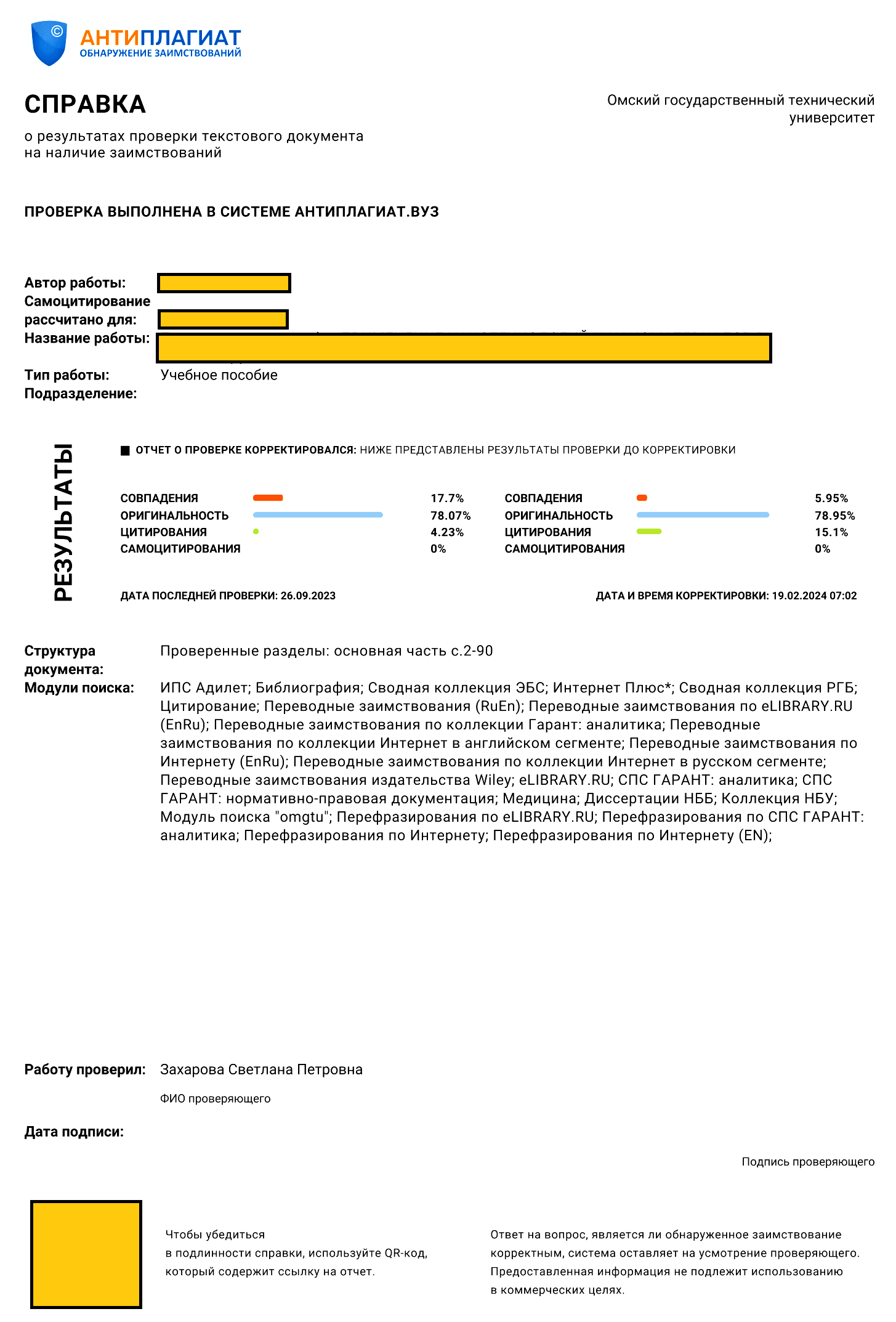 Приложение 3(рекомендуемое)Форма справки о проверке рукописи на неправомерные заимствованияСправка о проверке рукописи на неправомерные заимствованияФ.И.О. аспиранта/соискателя:______________________________________________________ Кафедра (подразделение):_________________________________________________________В соответствии с Положением об итоговой аттестации по программам научных и научно-педагогических кадров в аспирантуре была проведена проверка содержания работы________________________________________________________________________________________(наименование темы ВКР)на наличие неправомерных заимствований.По результатам проведенного анализа оригинальный текст составляет 	%,включая самоцитирование 	%.Приложение 4(рекомендуемое)Рекомендации по работе в Системе для проверяющихТексты работ для проверки предоставляются в формате pdf с титульным листом, списком литературы и приложениями.Перед загрузкой выполнить проверку на наличие текстовых блоков, оформленных в виде картинок. При большом объеме таких блоков, проверку отклонить и предложить предоставить документ с текстовым слоем.Проверка проводится без использования режима распознавания графических элементов (OCR). Оценка заимствований из сетевых источников (Интернет) и электронной базы ВКР ОмГТУ проводится инструментами используемой Системы.Элементы «титульный лист», «библиографический список» и «приложения» при проверке отключаются. При проверке диссертаций дополнительно ставится отметка в поле «с учетом редактирования».После загрузки и проверки текста работы в Системе проверяющими проводится корректировка отчета о проверке: отключение или перевод отдельных фрагментов текстов в корректные заимствования (при наличии технической возможности). При окончательной проверке с выдачей справки корректировка отчета обязательна.Заведующий кафедрой (руководитель подразделения)подписьИ.О. ФамилиядатаПроверил:Сотрудник библиотеки подписьИ.О. ФамилиядатаЗаведующий кафедрой (руководитель подразделения)подписьИ.О. ФамилияНаучный руководительподписьИ.О. ФамилияНачальник отдела подготовки кадров высшей квалификацииподписьИ.О. ФамилияПроверил:должностьподписьИ.О. Фамилия